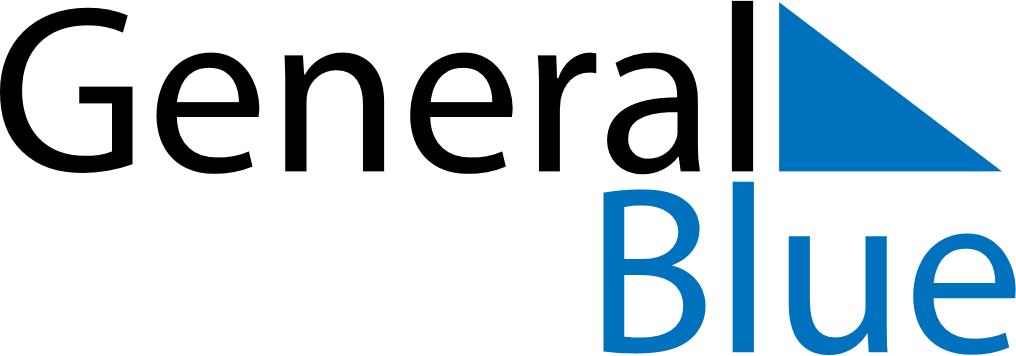 March 2024March 2024March 2024March 2024March 2024March 2024March 2024Hoefn, IcelandHoefn, IcelandHoefn, IcelandHoefn, IcelandHoefn, IcelandHoefn, IcelandHoefn, IcelandSundayMondayMondayTuesdayWednesdayThursdayFridaySaturday12Sunrise: 8:08 AMSunset: 6:17 PMDaylight: 10 hours and 9 minutes.Sunrise: 8:04 AMSunset: 6:21 PMDaylight: 10 hours and 16 minutes.34456789Sunrise: 8:01 AMSunset: 6:24 PMDaylight: 10 hours and 22 minutes.Sunrise: 7:57 AMSunset: 6:27 PMDaylight: 10 hours and 29 minutes.Sunrise: 7:57 AMSunset: 6:27 PMDaylight: 10 hours and 29 minutes.Sunrise: 7:54 AMSunset: 6:30 PMDaylight: 10 hours and 35 minutes.Sunrise: 7:50 AMSunset: 6:33 PMDaylight: 10 hours and 42 minutes.Sunrise: 7:47 AMSunset: 6:36 PMDaylight: 10 hours and 49 minutes.Sunrise: 7:43 AMSunset: 6:39 PMDaylight: 10 hours and 55 minutes.Sunrise: 7:40 AMSunset: 6:42 PMDaylight: 11 hours and 2 minutes.1011111213141516Sunrise: 7:36 AMSunset: 6:45 PMDaylight: 11 hours and 8 minutes.Sunrise: 7:33 AMSunset: 6:48 PMDaylight: 11 hours and 15 minutes.Sunrise: 7:33 AMSunset: 6:48 PMDaylight: 11 hours and 15 minutes.Sunrise: 7:29 AMSunset: 6:51 PMDaylight: 11 hours and 22 minutes.Sunrise: 7:26 AMSunset: 6:54 PMDaylight: 11 hours and 28 minutes.Sunrise: 7:22 AMSunset: 6:57 PMDaylight: 11 hours and 35 minutes.Sunrise: 7:18 AMSunset: 7:00 PMDaylight: 11 hours and 41 minutes.Sunrise: 7:15 AMSunset: 7:03 PMDaylight: 11 hours and 48 minutes.1718181920212223Sunrise: 7:11 AMSunset: 7:06 PMDaylight: 11 hours and 54 minutes.Sunrise: 7:08 AMSunset: 7:09 PMDaylight: 12 hours and 1 minute.Sunrise: 7:08 AMSunset: 7:09 PMDaylight: 12 hours and 1 minute.Sunrise: 7:04 AMSunset: 7:12 PMDaylight: 12 hours and 7 minutes.Sunrise: 7:01 AMSunset: 7:15 PMDaylight: 12 hours and 14 minutes.Sunrise: 6:57 AMSunset: 7:18 PMDaylight: 12 hours and 21 minutes.Sunrise: 6:53 AMSunset: 7:21 PMDaylight: 12 hours and 27 minutes.Sunrise: 6:50 AMSunset: 7:24 PMDaylight: 12 hours and 34 minutes.2425252627282930Sunrise: 6:46 AMSunset: 7:27 PMDaylight: 12 hours and 40 minutes.Sunrise: 6:43 AMSunset: 7:30 PMDaylight: 12 hours and 47 minutes.Sunrise: 6:43 AMSunset: 7:30 PMDaylight: 12 hours and 47 minutes.Sunrise: 6:39 AMSunset: 7:33 PMDaylight: 12 hours and 53 minutes.Sunrise: 6:35 AMSunset: 7:36 PMDaylight: 13 hours and 0 minutes.Sunrise: 6:32 AMSunset: 7:39 PMDaylight: 13 hours and 7 minutes.Sunrise: 6:28 AMSunset: 7:42 PMDaylight: 13 hours and 13 minutes.Sunrise: 6:25 AMSunset: 7:45 PMDaylight: 13 hours and 20 minutes.31Sunrise: 6:21 AMSunset: 7:48 PMDaylight: 13 hours and 26 minutes.